BOWLING FEDERATION OF FEDERATION OF INDIA ELECTION OF THE BOWLING FEDERATION OF INDIA (2022-2026) FORM 1 ELECTORAL COLLEGE Date: 	29th Sep 2022 	 	 	 	 	 	 	 	Signature: 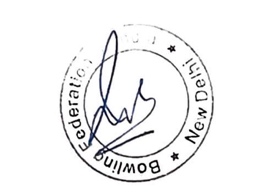 Place: Chandigarh 	 	 	 	 	 	 	 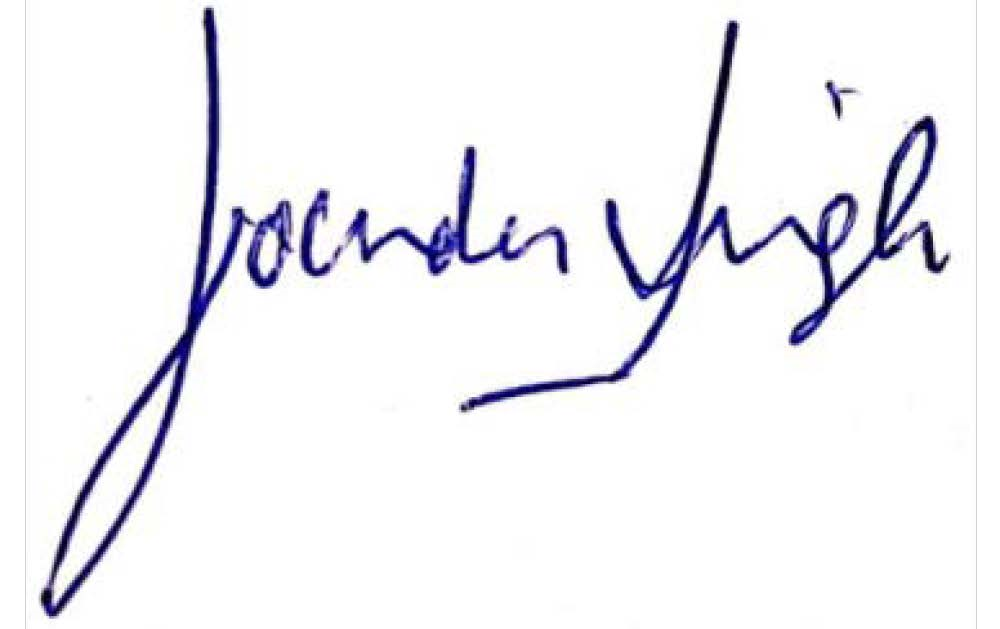 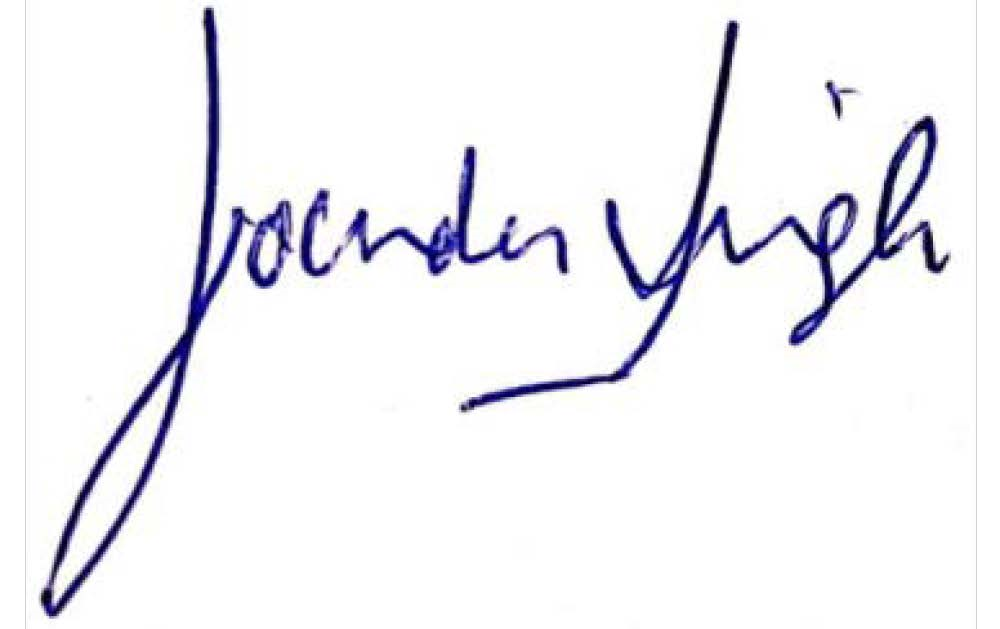 S No. Name of the Permanent Member (State/ Union Territory Association) Name of the authorized representative Signature  (On the day of the Poll) 1 Rajasthan Bowling Association Kamal Sharma 1 Rajasthan Bowling Association Shanti Swaroop Maharwal 2 Punjab Bowling Federation of India Sunaina Kumari 2 Punjab Bowling Federation of India Gurmehar Sekhon 3 Himachal Pradesh Bowling Association Shivendra Pal Kuthlair 3 Himachal Pradesh Bowling Association Lokinder Singh 4 Chandigarh Bowling Association Anumit Singh Sodhi 4 Chandigarh Bowling Association Ashwini Kumar  5 Kerala Bowling Association S Sumannath Pai  5 Kerala Bowling Association S Gopinath Pai 6 UP Bowling Association K B S Rathi 6 UP Bowling Association Usman Ghani Khan 7 MP Bowling Association Dr Vinod Pradhan 7 MP Bowling Association S K Khurana 8 UK Bowling Association Kaushal Kumar 8 UK Bowling Association Trishla Singh 9 Jharkhand Bowling Association Madhukant Pathak 9 Jharkhand Bowling Association Ashish Kumar 10 Gujrat Bowling Association Paramrajsinhji Rana 10 Gujrat Bowling Association Mayurdhwajsinji Parmar 11 Arunachal Pradesh Bowling Association Oniya Padi 11 Arunachal Pradesh Bowling Association Marngam Kamki 12 Assam Bowling Association Durgadas Boro 12 Assam Bowling Association Naba Basumatary 13 WB Bowling Association Ravi Bhagnani 13 WB Bowling Association Devesh Srivastva 14 Manipur Bowling Association Angom Johnson Singh 14 Manipur Bowling Association Kongkham 	Hemandro Singh  15 Delhi Bowling Association Dr D R Saini  15 Delhi Bowling Association Anju Luthra 16 Bihar Bowling Association Prasenjit Mehta 16 Bihar Bowling Association Asgar Hussain  17 Odisha Bowling Association Kailash Majhi  17 Odisha Bowling Association Sumit Ranjan Purohit  18 Maharashtra Bowling Association  Abhay Ahuja  18 Maharashtra Bowling Association Purav Raja 19 Andhra Pradesh Bowling Association  - 19 Andhra Pradesh Bowling Association -  20 Chhattisgarh Bowling Association  Ravindranath Mishra  20 Chhattisgarh Bowling Association Rahul Sahu  21 Karnataka Bowling Association  -  21 Karnataka Bowling Association - 22 Tamilnadu Bowling Association - 22 Tamilnadu Bowling Association - 23 Meghalaya Bowling Association A. Khongwir 23 Meghalaya Bowling Association Ms K Khyriem, 